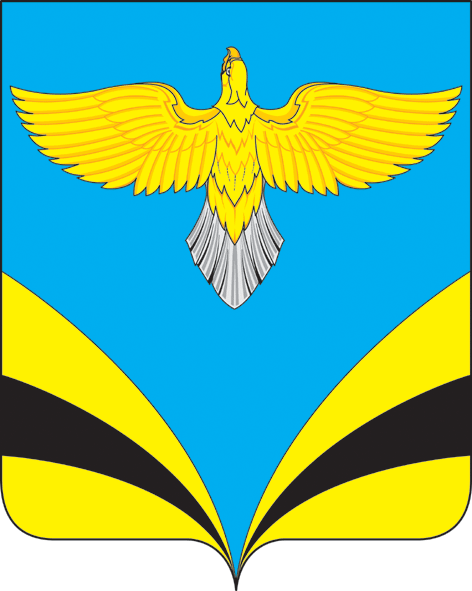          АДМИНИСТРАЦИЯ	   сельского поселения Купиномуниципального района Безенчукский                                                  Самарской области             ПОСТАНОВЛЕНИЕ     от   27 ноября    2019  г.  №  67             с. Купино      О внесении дополнений в Постановление от 05.04.2019 г. № 18(в редакции Постановлений от 17.05.2019г № 27, от 16.07.2019г № 38а, от 31.10.2019г № 58)
 «Об утверждении Реестра   муниципальных услуг сельского поселения Купино муниципального   района   Безенчукский Самарской области».              В соответствии  с Федеральным  законом   от  27.07.2010г. № 210-ФЗ «Об организации предоставления государственных и муниципальных услуг», руководствуясь Уставом сельского поселения Купино муниципального района Безенчукский Самарской области   ПОСТАНОВЛЯЮ:  Дополнить Реестр муниципальных услуг  сельского поселения Купино муниципального района Безенчукский Самарской области  п.14, 15  согласно приложению.Опубликовать настоящее постановление в газете «Вестник сельского поселения Купино»,  разместить на официальном сайте Администрации сельского поселения Купино в сети Интернет.Настоящее постановление вступает в силу на следующий день после его официального  опубликования.Контроль за  исполнением настоящего постановления оставляю за собой.Глава сельского поселения  Купино					И.Д. Девяткина            Доронина Н.А.            8(846) 76 42247        Приложение     к  постановлению   27.11..2019г. №  67Реестр  муниципальных услуг сельского поселения Купино муниципального района Безенчукский Самарской области№п/пНаименованиемуниципальной услугиНормативный акт, устанавливающий осуществление муниципальной услугиИсполнитель муниципальной услугиВид муницип. Услуги  (платная, бесплатная) Получатель муниципальной услуги14.Предоставление разрешения на осуществление земляных работ  Постановление от 27.11.2019г. № 64  Об утверждении Административного регламента предоставления муниципальной услуги «Предоставление разрешения на осуществление земляных работ»Администрация сельского поселения КупинобесплатнаяФизическое  и юридическое лицо15.Выдача порубочного билета и (или) разрешения на пересадку деревьев и кустарниковПостановление от 27.11.2019г. № 65  Об утверждении Административного регламента предоставления муниципальной услуги «Выдача порубочного билета и (или) разрешения на пересадку деревьев и кустарников»Администрация сельского поселения КупинобесплатнаяФизическое  и юридическое лицо